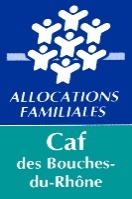 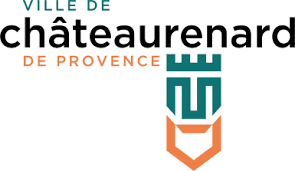 Direction Education jeunesseService JeunesseTél : Mme CESTIER 06.17.77.69.09/ Mr DELARBRE 06.29.84.29.92Mail : jeunesse@chateaurenard.comThème : Mystères en FolieThème : Mystères en FolieThème : Mystères en FolieThème : Mystères en FolieThème : Mystères en FolieThème : Mystères en FolieThème : Mystères en FolieLundi 19/08Mardi 20/08Mercredi 21/08Jeudi 22/08Vendredi 23/083/5 ansEcole maternelleRoquecoquilleMatin Parcours de l’Agent SecretMission ImpossibleDéfi Détective DingoAventure des Indices FousRoyal kids3/5 ansEcole maternelleRoquecoquilleAprès-midiArt des EspionsAtelier des Espions CréatifsBricolages de l’Agent SecretMystère Relax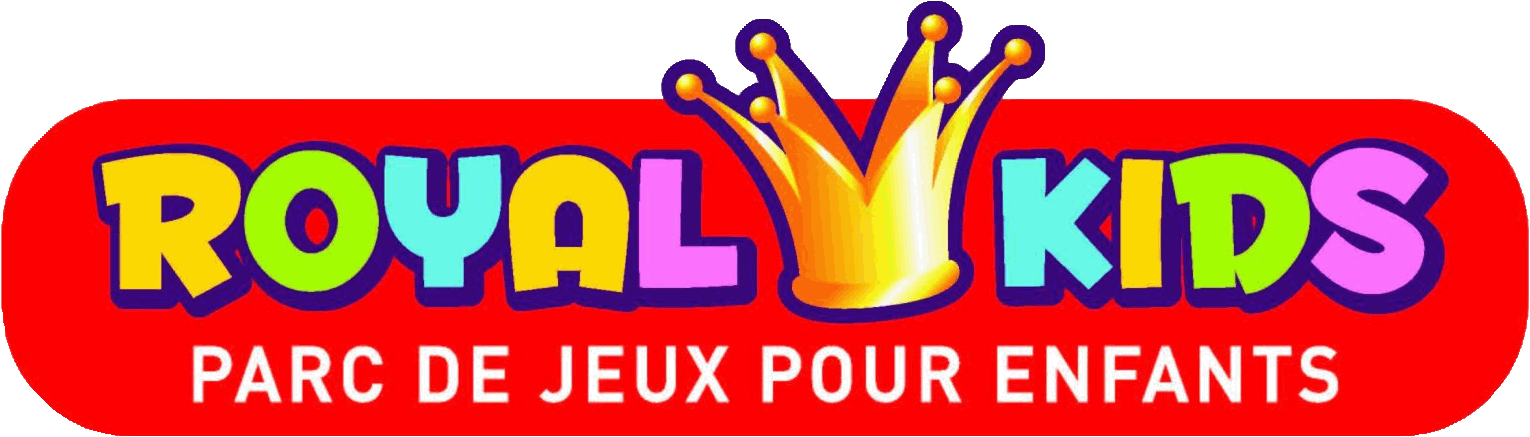 6/7 ansCentre nautiqueMatin Relais des Espions ÉclairEscape Game ExtrêmeMission MystèreAventure des Indices FousSortie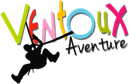 6/7 ansCentre nautiqueAprès-midiLab' des MystèresJeu de Piste des Super EspionsEnigmes en OrigamiTranquillité Mystérieuse8/10 ansCentre nautiqueMatin Escape Game ExtrêmeRelais des Espions ÉclairAventure des Indices FousMission MystèreSortie8/10 ansCentre nautiqueAprès midi Jeu de Piste des Super EspionsLab' des MystèresTranquillité MystérieuseEnigmes en Origami